Človek využíva železo                           Meno a priezvisko ..................................  1. Rozhodnite o pravdivosti tvrdení.             a) Chetiti žili na území dnešného územia. 	                                                                Áno / Nie  b) V Európe rozlišujeme strednú železnú dobu.                                                          Áno / Nie                                                             c) Presun obyvateľstva bolo zapríčinené pastierstvom a chovom dobytka.                Áno / Nie                                   d) Skýti boli veľmi slabí bojovníci.                                                                             Áno / Nie  e) Kelti boli zruční remeselníci a roľníci.                                                                   Áno / Nie  f) Kanibalizmus znamená ľudožrútstvo.                                                                     Áno / Nie2. Ako sa volal najznámejší keltský kmeň na Slovensku?a) Kotínib) Mormónic) Germáni3. Načo slúžili oppidá?a) bola to modlitebňab) razili sa v nich mincec) pestovali sa tam jablká4. Kde bývali Skýti?a) v bytovkáchb) pod šírim nebomc) v stanoch5. Kde Skýti pochovávali svojich mŕtvych?a) murhanub) kurhanuc) larhanu6. Zakrúžkujte najznámejšie keltské kmene.7. Dopíšte do textu slová, z ktorého sa dozviete niečo o nájdení „ľadovcového muža“ z doby medenej.Kelti verili, že ich bohovia žijú v potoch, ................, skalách a stromoch. Jaskyne a močiare považovali za bránu na druhý................ . Keltskí kňazi, ktorých nazývali .................., hádzali do ................., jazier i studničiek ................. predmety, ktoré ................... bohom. Občas však obetovali aj ........................ a ľudí. Na oslavu svojich .............. . Kelti usporadúvali veľkolepé ................ . Zabávali ich .............. a hudobníci – bardi, ktorí ospevovali skutky .............. hrdinov.GaloviaNikaroviaBójoviaBelgoviaHelvétiKorintiDaidaloviaKotíniBriti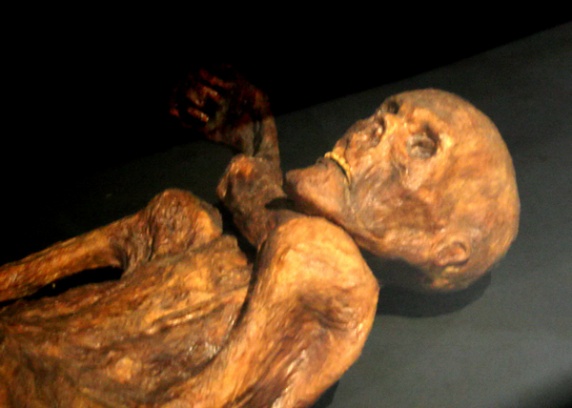 druidi, obetovali, keltských, rieky, zvieratá, riekach, víťazstiev, básnici, svet, hostiny, drahocené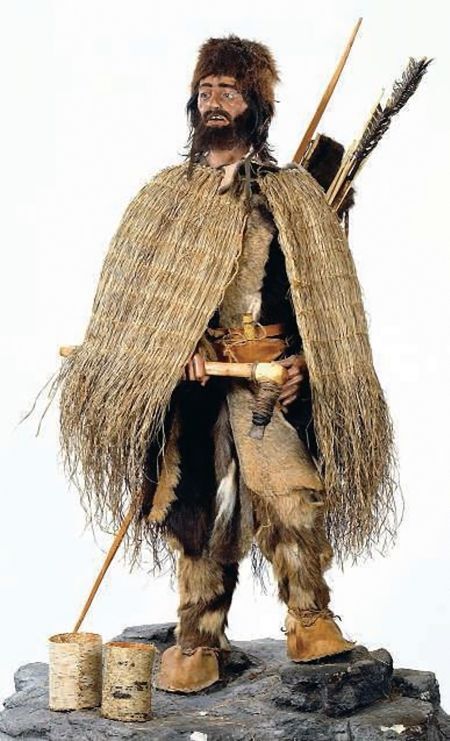 